Kupní smlouva č. …uzavřená v souladu s § 2079 a násl. zákona č. 89/2012 Sb., občanský zákoník, ve znění pozdějších právních předpisů (dále jen „zákoník“), mezi těmito smluvními stranami:DPS SENIOR a stacionář Olga Říčany, příspěvková organizace Sídlo: Komenského nám. 1850, 251 01  Říčany             	IČ: 63834294Zastoupený: Ing. Ivetou Závodskou, ředitelkouOprávněn jednat ve věcech technických a převzít předmět plnění: Ing. Iveta Závodská, ředitelkaE-mail: iveta.zavodska@dps.ricany.czTelefon: 323 604 244-6 Bankovní spojení: GE Money Bank, a.s.Č. účtu: 15322504/0600identifikátor datové schránky: iv6kj85dále jen kupujícía Auto Štěpánek, a.s.se sídlem / místem podnikání Dolnoměcholupská 214, 102 00 Praha 10zastoupená: Ing. Martin Řehák - prokuristaIČ: 25740768DIČ: CZ25740768bankovní spojení: Komerční bankačíslo účtu: identifikátor datové schránky:usncycddále jen prodávajícíČl. I.Úvodní ustanoveníNákup osobního automobilu, který je předmětem této smlouvy, je z 90% spolufinancována ze Středočeského Humanitárního fondu, projekt: osobní automobil, evidenční číslo HUF/SOC/040454/2020.Smluvní strany prohlašují, že identifikační údaje specifikující smluvní strany jsou v souladu s právní skutečností v době uzavření smlouvy. Smluvní strany se zavazují, že změny dotčených údajů písemně oznámí druhé smluvní straně bez zbytečného odkladu. Prodávající prohlašuje, že se detailně seznámil s rozsahem a povahou předmětu plnění této smlouvy, že jsou mu známy veškeré technické, kvalitativní a jiné podmínky nezbytné pro realizaci předmětu plnění této smlouvy a že disponuje takovými kapacitami a odbornými znalostmi, které jsou nezbytné pro realizaci předmětu plnění této smlouvy za dohodnutou maximální smluvní cenu uvedenou v této smlouvě.Článek II.
Předmět smlouvyPředmětem smlouvy je nákup užitkového automobilu.Prodávající se zavazuje, že dodá kupujícímu níže vymezený předmět koupě (dále také jako „zboží“), a umožní mu nabýt ke zboží vlastnické právo, a kupující se zavazuje, že zboží převezme a zaplatí prodávajícímu kupní cenu. Článek III.Specifikace zbožíProdávající se zavazuje dodat automobil specifikovaný v příloze č. 1 této smlouvy, která tvoří její nedílnou součást. Dodaný automobil musí být nový.Článek IV.Čas a místo plněníProdávající se zavazuje dodat kupujícímu zboží nejpozději do 4 měsíců od podpisu smlouvy oběma smluvními stranami.Prodávající je oprávněn dodat zboží kdykoli během dohodnuté lhůty, je však povinen alespoň 2 pracovní dny dopředu oznámit kupujícímu termín dodání s výjimkou, že čas dodání zboží připadne na poslední den lhůty.Prodávající dodá zboží do místa sídla kupujícího. Prodávající se zavazuje předat kupujícímu spolu se zbožím také doklady, jež jsou nutné k užívání zboží.Článek V.Předání zbožíProdávající se zavazuje zboží dodat v dohodnutém čase, na dohodnutém místě a v dohodnutém množství, jakosti a provedení. Kupující je oprávněn odmítnout převzetí zboží pouze za předpokladu, že prodávající neoznámí včas dodání zboží dle článku IV. odst. 1 této smlouvy, a zboží trpí takovými vadami, pro které ho nelze užívat k účelu vyplývajícímu z této smlouvy, popř. k účelu, který je pro užívání zboží obvyklý.O předání zboží se sepíše předávací protokol, který musí obsahovat zejména:označení osoby prodávajícího včetně uvedení sídla a IČ,označení osoby kupujícího včetně uvedení sídla a IČ,označení této smlouvy včetně uvedení jejího evidenčního čísla,rozsah a předmět plnění, čas a místo předání zboží, jména a vlastnoruční podpis osob odpovědných za plnění této smlouvy, oznámení kupujícího dle odst. 5, pokud kupující provede prohlídku zboží přímo při jeho předání.Prodávající se zavazuje umožnit kupujícímu prohlídku dodaného zboží za účelem ověření, zda bylo dodáno zboží dle příslušných ustanovení této smlouvy, a to porovnáním skutečných vlastností zboží se specifikací požadavků na zboží uvedenou v této smlouvě.Kupující se zavazuje provést prohlídku zboží nejpozději do 5 pracovních dnů ode dne jeho předání a v této lhůtě oznámit prodávajícímu výhrady k předanému zboží. Pokud kupující oznámí prodávajícímu, že nemá výhrady, nebo žádné výhrady neoznámí, má se za to, že kupující zboží akceptuje bez výhrad a že zboží převzal. Pokud kupující zjistí, že zboží trpí vadami, pro které dle jeho názoru lze zboží užívat k účelu vyplývajícímu z této smlouvy, popř. k účelu, který je pro užívání zboží obvyklý, oznámí prodávajícímu, že zboží akceptuje s výhradami. V takovém případě se má za to, že kupující zboží převzal. Nelze-li dle názoru kupujícího zboží pro jeho vady užívat k účelu vyplývajícímu z této smlouvy, popř. k účelu, který je pro užívání zboží obvyklý, oznámí prodávajícímu, že zboží odmítá. V takovém případě se má za to, že kupující zboží nepřevzal. Nepřevzaté zboží vrátí kupující zpět prodávajícímu, umožňuje-li to povaha věci a nedohodnou-li se smluvní strany jinak.Oznámení o výhradách a oznámení o odmítnutí zboží musí obsahovat popis vad díla a právo, které kupující v důsledku vady zboží uplatňuje. Prodávající se zavazuje bezplatně odstranit oznámené vady ve lhůtě dle článku IX. této smlouvy. Po opětovném předání zboží se obdobně uplatní postup uvedený v odstavci 3 až 7.Článek VI.
Přechod nebezpečí škody na zboží a nabytí vlastnického právaNebezpečí škody přechází na kupujícího převzetím zboží.Převzetím zboží nabývá kupující ke zboží vlastnické právo. Článek VII.Práva a povinnosti smluvních stranProdávající je povinen zajistit, že zboží bude odpovídat obecně platným právním předpisům ČR, ve smlouvě uvedeným dokumentům a příslušným technickým normám, jejichž závaznost si smluvní strany tímto sjednávají. Prodávající se zavazuje neprodleně informovat kupujícího o všech skutečnostech, které by mu mohly způsobit finanční, nebo jinou újmu, o překážkách, které by mohly ohrozit termíny stanovené touto smlouvou a o eventuálních vadách dodaného zboží.Článek VIII.
Kupní cena a platební podmínkyKupní cena je smluvními stranami sjednána ve výši:319.666,71,- Kč včetně DPH, z toho výše DPH  55.479,35,- Kč, tj. 264.187, 36,- Kč bez DPH.Sazba DPH ke dni uzavření této smlouvy činí 21%. Kupní cena je konečná, nepřekročitelná. Podrobný rozpis ceny tvoří přílohu č. 2 této smlouvy (rozpočet nabídky).Cena dle odst. 1 zahrnuje veškeré náklady nezbytné k řádnému splnění závazků prodávajícího. Celková cena nesmí být měněna v souvislosti s inflací české měny, hodnotou kursu české měny vůči zahraničním měnám či jinými faktory s vlivem na měnový kurs, stabilitou měny nebo cla.Prodávající je oprávněn fakturovat cenu po předání zboží za předpokladu, že podle článku V. této smlouvy je zboží akceptováno bez výhrad a prodávající řádně splnil další závazky vyplývající z této smlouvy.  Přílohou faktury bude odsouhlasený a oprávněnými zástupci smluvních stran podepsaný předávací protokol. Faktura (daňový doklad) je splatná ve lhůtě 30 dnů ode dne prokazatelného doručení kupujícímu. Faktura (daňový doklad) musí obsahovat zejména: označení osoby prodávajícího včetně uvedení sídla a IČ (DIČ),označení osoby kupujícího včetně uvedení sídla, IČ a DIČ,evidenční číslo faktury a datum vystavení faktury,rozsah a předmět plnění (nestačí pouze odkaz na evidenční číslo této smlouvy),den uskutečnění plnění,označení této smlouvy včetně uvedení jejího evidenčního čísla,lhůtu splatnosti v souladu s předchozím odstavcem,označení banky a číslo účtu, na který má být cena poukázána.Kromě náležitostí uvedených v předchozím odstavci musí faktura (daňový doklad) obsahovat náležitosti v rozsahu zákona č. 235/2004 Sb., o dani z přidané hodnoty. Jestliže faktura (daňový doklad) nebude obsahovat dohodnuté náležitosti, nebo náležitosti dle příslušných právních předpisů, nebo pokud její přílohou nebude smluvními stranami oboustranně podepsaný předávací protokol, je kupující oprávněn ji vrátit prodávajícímu ve lhůtě splatnosti zpět. V takovém případě se přeruší lhůta splatnosti a počne běžet znovu ve stejné délce vystavením a prokazatelným doručením opravené faktury (daňového dokladu) kupujícímu. Dohodnutou kupní cenu uhradí kupující na základě faktury (daňového dokladu), která obsahuje všechny náležitosti stanovené touto smlouvou a příslušnými právními předpisy, bezhotovostním převodem na účet prodávajícího uvedený v této smlouvě nebo na účet, který prodávající kupujícímu písemně sdělí po uzavření této smlouvy. Článek IX.
Odpovědnost prodávajícího za vady a asistenční službaProdávající poskytuje záruku za jakost na dodané zboží ve smyslu § 2161 zákoníku a záruku za odpovědnost za vady dodaného zboží ve smyslu § 2165 zákoníku, po dobu 5 let/min.60 000 km a dále 8 let záruku na nezrezivění, od předání bezvadného zboží. Záruční doba běží od dne předání a převzetí zboží v souladu s článkem IV. této smlouvy. Kupující má nárok na bezplatné odstranění jakékoli vady, kterou mělo zboží při předání a převzetí, nebo kterou kupující zjistil kdykoli během záruční doby. Prodávající se zavazuje vadu zboží odstranit neprodleně, nejpozději však do 10 dnů ode dne doručení písemného oznámení kupujícího o vadách zboží.Pokud nelze v důsledku vady užívat zboží k účelu vyplývajícímu z této smlouvy, popř. k účelu, který je pro užívání zboží obvyklý, může kupující požadovat dodání nového zboží. Týká-li se vada pouze součásti věci, může kupující požadovat jen výměnu této součásti. Oznámení vady musí obsahovat její popis a právo, které kupující v důsledku vady zboží uplatňuje.Článek X.
Dohoda o smluvní pokutě, úrok z prodlení a náhrada škodyV případě, že prodávající nepředá zboží v dohodnutý čas na dohodnutém místě, zavazuje se kupujícímu uhradit smluvní pokutu ve výši 0,2% z celkové kupní ceny bez DPH za každý den prodlení.V případě prodlení prodávajícího s odstraněním vad ve lhůtě stanovené touto smlouvou se prodávající zavazuje kupujícímu uhradit smluvní pokutu ve výši 0,2% z celkové kupní ceny bez DPH za každý den prodlení a jednotlivou vadu.Smluvní pokuta je splatná do 30 dnů ode dne doručení písemného vyúčtování její výše prodávajícímu. Kupující se zavazuje při prodlení se zaplacením faktury zaplatit prodávajícímu úrok z prodlení ve výši dle nařízení vlády č. 351/2013 Sb. Kupující není v prodlení s plněním své povinnosti zaplatit kupní cenu, pokud je prodávající v prodlení s plněním kterékoliv své povinnosti vyplývající z této smlouvy.Uplatněním smluvní pokuty dle předchozích odstavců tohoto článku není dotčen nárok kupujícího na náhradu škody. Článek XI.
Odstoupení od smlouvySmluvní strany mohou odstoupit od této smlouvy z důvodů stanovených zákonem nebo touto smlouvou.Kupující je oprávněn od smlouvy odstoupit:pokud je prodávající v prodlení s dodáním zboží o více jak 10 dnů,pokud bylo zboží kupujícím odmítnuto ve smyslu článku V. této smlouvy,pokud je prodávající v prodlení s odstraněním vad zboží oznámených v souvislosti s předáním a převzetím zboží dle článku IV. této smlouvy,Prodávající má právo od této smlouvy odstoupit v případě prodlení kupujícího s úhradou kupní ceny delší než 30 dní.Článek XII.Zástupci smluvních stran a doručování písemnostíVe věcech technických a ve věcech plnění dle této smlouvy je pro plnění této smlouvy zástupce a kontaktní osobou na straně kupujícího Iveta Závodská, ředitelka, tel. 323 604 244, e-mail:  iveta.zavodka@dps.ricany.czVe věcech plnění této smlouvy je zástupcem a kontaktní osobou na straně prodávajícího jeJana Štěpánková., email: jana.stepankova@auto-stepanek.czUrčení zástupci smluvních stran jednají za smluvní strany ve všech věcech souvisejících s plněním této smlouvy, zejména podepisují zápisy z jednání smluvních stran a předávací protokol. Určený zástupce kupujícího je též oprávněn oznamovat za kupujícího vady zboží a činit další oznámení, žádosti či jiné úkony podle této smlouvy. Změna určení výše uvedených zástupců smluvních stran nevyžaduje změnu této smlouvy. Smluvní strana, o jejíhož zástupce jde, je však povinna takovou změnu bez zbytečného odkladu písemně sdělit druhé smluvní straně.Kromě jiných způsobů komunikace dohodnutých mezi stranami se za účinné považují osobní doručování, doručování doporučenou poštou, datovou schránkou, faxem či elektronickou poštou. Pro doručování platí kontaktní údaje smluvních stran a jejích zástupců uvedené v této smlouvě nebo kontaktní údaje, které si smluvní strany po uzavření této smlouvy písemně oznámily.Oznámení správně adresovaná se považují za uskutečněná v případě osobního doručování anebo doručování doporučenou poštou okamžikem doručení, v případě posílání faxem či elektronickou poštou okamžikem obdržení potvrzení o doručení od protistrany při použití stejného komunikačního kanálu.Článek XIII.Zveřejnění smlouvy Smluvní strany berou na vědomí, že tato smlouva a její případné dodatky budou zveřejněny v registru smluv podle zákona č. 340/2015 Sb., o zvláštních podmínkách účinnosti některých smluv, uveřejňování těchto smluv a o registru smluv (o registru smluv).Smlouva nabývá platnosti dnem jejího podpisu a účinnosti dnem zveřejnění v registru smluv. Za zveřejnění zodpovídá kupující.Článek IV.
Závěrečná ustanoveníNení-li v této smlouvě ujednáno jinak, vztahuje se na vztahy z ní vyplývající zákon č. 89/2012 Sb., občanský zákoník.Tuto smlouvu je možno měnit pouze písemně na základě vzestupně číslovaných dodatků a to prostřednictvím osob oprávněných k uzavření této smlouvy. Nedílnou součástí této smlouvy jsou tyto přílohySpecifikace nových automobilůPodrobný rozpis kupní ceny a DPHTato smlouva je vyhotovena ve třech vyhotoveních, které mají platnost a závaznost originálu. Kupující obdrží dvě vyhotovení a jedno vyhotovení obdrží prodávající.Smluvní strany prohlašují, že souhlasí s textem této smlouvy a že ji uzavřely na základě svobodné a vážné vůle.Příloha č. 1 – specifikace automobilu a jeho příslušenstvíPříloha č. 2 – podrobný rozpis kupní cenyV    Praze dne 21.8.2020	V Říčanech dne_________________2020Za prodávajícího:		Za kupujícího:_______________________________                            __________________________________        Ing.   Martin Řehák                                                            Ing. Iveta Závodská, ředitelka		prokurista					         DPS Senior a stacionář Olga Říčany,          Auto Štěpánek, a.s.                                                                  příspěvková organizacePříloha č.1Technická specifikace vozidla a jeho příslušenstvíminimální požadavky zadavateleOsobní automobil  Stav vozidla – NOVÉZÁKLADNÍ ÚDAJE Smluvní záruky a servisní smlouvyZáruka +pravidelné servisní prohlídky po dobu min. 5 let/min. 60 000 km. Karoserie: Počet dveří: min  5 Počet míst k sezení: min. 4Palivo: Bezolovnatý benzínPřevodovka:Manuální počet převodových stupňů min. 5POŽADOVANÁ VÝBAVAMotor: Min. objem motoru:  1,0 ccm2Min. výkon motoru : 75 kWKombinovaná spotřeba (l/100 km) max. 5,8 l/100 benzin (dle výrobce)Emisní norma EURO 6Aktivní a pasivní bezpečnost:ABS s brzdovým asistentem Airbag řidiče a spolujezdce (s deaktivací)Tříbodové výškově nastavitelné přední bezpečnostní pásy s přitahovači a tři tříbodové bezpečnostní pásy vzaduVýškově nastavitelné hlavové opěrkyAsistent rozjezdu do kopceŘízení:Posilovač řízeníVýškově nastavitelný volantPalubní počítačParkovací senzory, alespoň zadníViditelnost:Denní svícení Přední, zadní mlhový světlometPřední a zadní stěračeZabezpečení vozu:Centrální zamykání AlarmTopení a ventilace:Topení a ventilace KlimatizaceKomfort:Elektrické ovládání předních okenElektricky ovládaná vnější zpětná zrcátkaVýškově nastavitelné sedadlo řidiče Rádio Bluetooth (příp. jiné řešení handsfree)Loketní opěrkaZadní parkovací senzorRezervní kolo - plnohodnotnéPovinná výbavaSada zimních kolServis:Autorizované servisní středisko do 15 km od místa plněníDodání: nejpozději 4 měsíce od podpisu kupní smlovyPříloha č. 2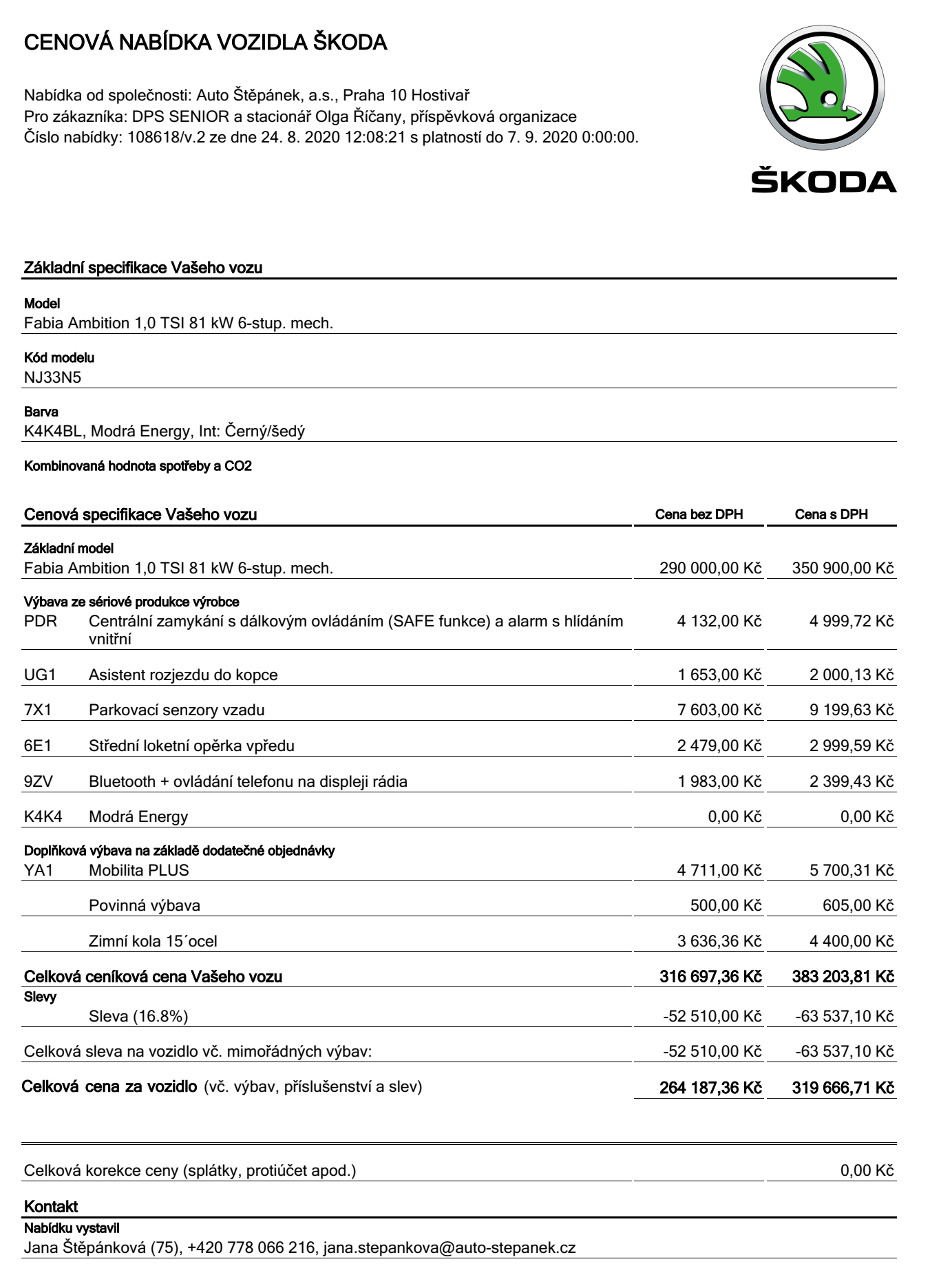 